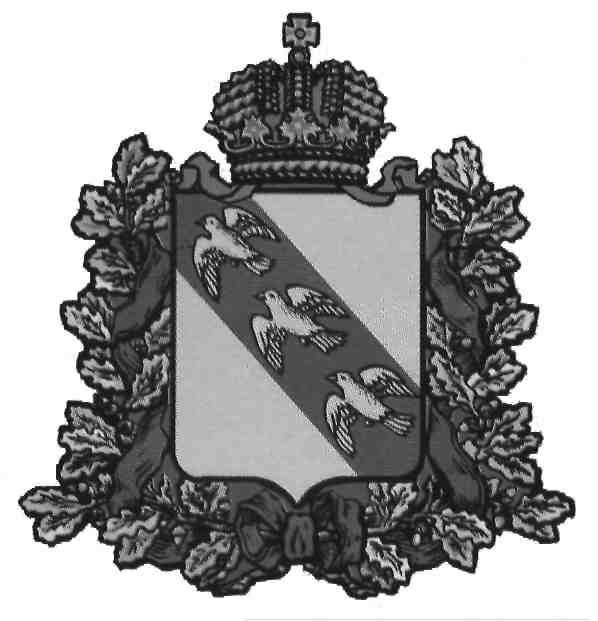 АДМИНИСТРАЦИЯКОРЕНЕВСКОГО СЕЛЬСОВЕТАКОРЕНЕВСКОГО РАЙОНА КУРСКОЙ ОБЛАСТИПОСТАНОВЛЕНИЕот 15 июня 2020 года № 61Курская область, 307410, с. КореневоО внесении изменений в Постановление Администрации Кореневского сельсовета от 25 февраля 2020 г. № 31 «Об утверждении муниципальной программы «Развитие муниципальной службы Администрации Кореневского сельсовета Кореневского района» В соответствии со статьей 179 Бюджетного кодекса Российской Федерации, приказом Минстроя России от 06 апреля 2017 года № 691/пр «Об утверждении методических рекомендаций по подготовке государственных программ субъектов Российской Федерации и муниципальных программ формирования современной городской среды в рамках реализации приоритетного проекта «Формирование комфортной городской среды» на 2018-2024 годы»,с Постановлением Администрации Кореневского сельсовета Кореневского района от 05.11.2013 г №127 «Об утверждении Порядка принятия решений о разработке муниципальных программ Кореневского сельсовета Кореневского района Курской области, их формирования, реализации и проведения оценки эффективности реализации» Администрация Кореневского сельсовета Кореневского района ПОСТАНОВЛЯЕТ:1. Внести изменения в Постановление Администрации Кореневского сельсовета от 25 февраля 2020 г. № 31 «Об утверждении муниципальной программы «Развитие муниципальной службы Администрации Кореневского сельсовета Кореневского района»:1.1. паспорт муниципальной  программы «Развитие муниципальной службы Администрации Кореневского сельсовета Кореневского района» изложить в новой редакции:Паспортмуниципальной программы Кореневского сельсовета Кореневского района Курской области «Развитие муниципальной службы Администрации Кореневского сельсовета Кореневского района»1.2 Абзац 3 раздела 2  муниципальной программы «Развитие муниципальной службы Администрации Кореневского сельсовета Кореневского района»  изложить в новой редакции: «Реализация Программы осуществляется  в один этап с 2020 по 2022 годы. Общий объем бюджетных ассигнований местного бюджета составляет 308443,71 руб. и по годам распределяются в следующих объемах:2020 год -  262851,71 рублей,2021 год – 22796,0 рублей,2022 год – 22796,0 рублей».1.3 Паспорт подпрограммы Реализация мероприятий, направленных на развитие муниципальной службы» изложить в новой редакции:Паспортмуниципальной подпрограммы 1 «Реализация мероприятий, направленных на развитие муниципальной службы»1.4 Раздел 5 подпрограммы «Реализация мероприятий, направленных на развитие муниципальной службы» муниципальной программы «Развитие муниципальной службы Администрации Кореневского сельсовета Кореневского района»  изложить в новой редакции:«5. Обоснование объема финансовых ресурсов, необходимых для реализации муниципальной подпрограммы	Общий объем бюджетных ассигнований местного бюджета подпрограммы составляет 308443,71 рублей и по годам распределяются в следующих объемах:2020 год -  262851,71 рублей,2021 год – 22796,0 рублей,2022 год – 22796,0 рублей,Ресурсное обеспечение реализации муниципальной подпрограммы представлено в приложении №3 к муниципальной программе.»1.5.  Приложение №3 к муниципальной программе «Развитие муниципальной службы в Кореневском сельсовете Кореневского района Курской области» Кореневского района изложить в новой редакции:Приложение № 3к муниципальной программе «Развитие муниципальной службы в Кореневском сельсовете Кореневского района Курской области»Ресурсное обеспечениена реализацию муниципальной программы «Развитие муниципальной службы в Кореневском сельсовете Кореневского» и ее подпрограммы2. Контроль за исполнением настоящего постановления оставляю за собой. 3. Постановление вступает в силу со дня подписания и подлежит опубликованию на официальном сайте муниципального образования «Кореневский сельсовет» Кореневского района в сети Интернет.Глава Кореневского сельсовета                                                                         А.В. МартаковОтветственный исполнитель программыАдминистрация Кореневского  сельсовета Кореневского районаУчастники программыотсутствуютПодпрограммы муниципальной программыПодпрограмма 1 «Реализация мероприятий, направленных на развитие муниципальной службы» муниципальной программы «Развитие муниципальной службы в Кореневском сельсовете Кореневского района»Основное мероприятие    «содействие повышению квалификации муниципальных служащих»;    «обеспечение материально-техническими ресурсами и информационно-коммуникационное сопровождение рабочих мест муниципальных служащих»Цели программысовершенствование организации муниципальной службы в Кореневском сельсовете (далее – муниципальная служба), повышение эффективности исполнения муниципальными служащими своих должностных обязанностейЗадачи программы      совершенствование правовой основы муниципальной службы;     внедрение эффективных технологий и современных методов кадровой работы, направленных на повышение профессиональной компетентности муниципальных служащих, обеспечение условий для их результативной профессиональной служебной деятельности;    совершенствование организационных и правовых механизмов профессиональной служебной деятельности муниципальных служащих;    развитие системы подготовки кадров для муниципальной службы, дополнительного профессионального образования муниципальных служащих;    применение антикоррупционных механизмов и механизмов выявления и разрешения конфликтов интересов на муниципальной службе;    оптимизация штатной численности муниципальных служащих;    повышение престижа муниципальной службы;создание системы контроля деятельности  муниципальных служащих со стороны институтов гражданского обществаЦелевые индикаторы и показатели программы     индекс доверия граждан к муниципальным служащим увеличится;      доля должностей муниципальной службы, для которых утверждены должностные инструкции, соответствующие установленным требованиям;     доля муниципальных служащих, должностные инструкции которых содержат показатели результативности;     доля вакантных должностей муниципальной службы, замещаемых на основе конкурса;     число муниципальных служащих, принявших участие в инновационных программах профессиональной подготовки и переподготовкиЭтапы и сроки реализации2020-2022 годы без деления на этапыОбъемы бюджетных ассигнований программыОбщий объем бюджетных ассигнований местного бюджета составляет 308443,71 руб. и по годам распределяются в следующих объемах:2020 год -  262851,71 рублей,2021 год – 22796,0 рублей,2022 год – 22796,0 рублей,       в том числе Подпрограмма 1 «Реализация мероприятий, направленных на развитие муниципальной службы» муниципальной программы «Развитие муниципальной службы в Кореневском сельсовете Кореневского района» объем бюджетных ассигнований местного бюджета составляет 308443,71 рублей и по годам распределяются в следующих объемах:2020 год -  262851,71 рублей,2021 год – 22796,0 рублей,2022 год – 22796,0 рублейОжидаемые результаты реализации программыпо итогам реализации Программы к 2022 году будут достигнуты следующие результаты (по отношению к базовому периоду (2018 год)):индекс доверия граждан к муниципальным служащим;      доля должностей муниципальной службы, для которых утверждены должностные инструкции, соответствующие установленным требованиям;      доля муниципальных служащих, должностные инструкции которых содержат показатели результативности;     доля вакантных должностей муниципальной службы, замещаемых на основе конкурса;     число муниципальных служащих, принявших участие в инновационных программах профессиональной подготовки и переподготовки.Система организации контроля за исполнением Программыконтроль за реализацией Программы осуществляет Администрация Кореневского сельсовета Кореневского районаОтветственный исполнитель подпрограммыАдминистрация Кореневского сельсовета Кореневского районаЦели подпрограммыЦелью подпрограммы является создание условий для эффективного развития и совершенствования муниципальной службы в Администрации Кореневского сельсовета Кореневского районаОсновное мероприятие подпрограммысодействие повышению квалификации муниципальных служащих;обеспечение материально-техническими ресурсами и информационно-коммуникационное сопровождение рабочих мест муниципальной службы Администрации Кореневского сельсовета Кореневского района Курской областиЗадачи программысоздание единой системы непрерывного обучения муниципальных служащих;формирование эффективной системы управления муниципальной службой;повышение ответственности муниципальных служащих за результаты своей деятельности;обеспечение открытости и прозрачности муниципальной службы;укрепление материально-технической базы, необходимой для эффективного развития муниципальной службы;Целевые индикаторы и показатели подпрограммыколичество муниципальных служащих, прошедших переподготовку и повышение квалификации;количество семинаров для муниципальных служащих;доля граждан, доверяющих муниципальным служащим;количество мероприятий по противодействию коррупции на муниципальной службе и снижению уровня коррупционных проявлений;уровень компьютеризации рабочих мест муниципальных служащих Администрации Кореневского  сельсовета Кореневского района;уровень и оздоровление условий труда путем обустройства рабочих мест муниципальных служащих Администрации Кореневского сельсовета Кореневского района (количество обустроенных рабочих мест);уровень выполнения бюджетных обязательств по материально-техническому обеспечению муниципальной службы Администрации Кореневского  сельсовета Кореневского района;количество муниципальных служащих Администрации Кореневского сельсовета, прошедших диспансеризациюЭтапы и сроки реализации2020-2022 годы без деления на этапыОбъемы бюджетных ассигнований подпрограммыОбщий объем бюджетных ассигнований местного бюджета подпрограммы составляет 308443,71  руб. и по годам распределяются в следующих объемах:2020 год -  262851,71 рублей,2021 год – 22796,0 рублей,2022 год – 22796,0 рублей.Ожидаемые результаты реализации подпрограммыповышение эффективности и результативности муниципальной службы;внедрение и совершенствование механизмов формирования кадрового состава, проведение аттестации муниципальных служащих;переподготовка и повышение квалификации  муниципальных служащих;участие в семинарах;приобретение компьютеров, обслуживание  компьютеров, приобретение лицензированных программных продуктов, обслуживание  принтеров, в том числе заправка; обеспечение материально-техническими ресурсами  рабочих мест муниципальных служащих (консультант плюс);обеспечение доступа к сети «Интернет» рабочих мест муниципальных служащих;прохождение диспансеризации муниципальных служащих;разработка методик, в том числе:методика оценки деятельности муниципальных служащих;повышение доверия населения к органам местного самоуправления;повышения уровня материально-технического обеспечения муниципальной службы Администрации Кореневского сельсовета;формирование нетерпимого отношения к коррупцииСтатусНаименование Программы, Подпрограммы,основного мероприятияКод бюджетной классификацииКод бюджетной классификацииКод бюджетной классификацииКод бюджетной классификацииСумма, руб.Сумма, руб.Сумма, руб.СтатусНаименование Программы, Подпрограммы,основного мероприятияГРБСРзПрЦСРВР202020212022Муниципальная программа«Развитие муниципальной службы в Кореневском сельсовете Кореневского района»001011309 00 000000000182851,7122796,022796,0Подпрограмма «Реализация мероприятий, направленных на развитие муниципальной службы»001011309 10 000000000182851,7122796,022796,0Основное мероприятия подпрограммы  «Содействие повышению квалификации муниципальных служащих»001011309 1 01 С 1437 0006000,00,00Основное мероприятия подпрограммы участие в семинарах для муниципальных служащих, обобщение опыта работы по реализации законодательства о муниципальной службе;финансирование не предусмотренофинансирование не предусмотренофинансирование не предусмотреноОсновное мероприятия подпрограммы повышение квалификации муниципальных служащих001011309 1 01 С14376000,00,00Основное мероприятие   «Обеспечение материально-техническими ресурсами и информационно-коммуникационное сопровождение рабочих мест муниципальной службы Администрации Кореневского сельсовета Кореневского района Курской области»001011309 1 02 00000000176581,7122796,022796,0материально-техническое обеспечение муниципальной службы Администрации Кореневского  сельсовета Кореневского района;001011309 1 02 С1437000176581,7122796,022796,0мероприятия по приобретению,  ремонту и обслуживанию компьютерной техники, оргтехники, приобретению и обновлению программного обеспечения для обеспечения деятельности муниципальных служащих, замещающих должности муниципальной службы в органах местного самоуправления Администрации Кореневского  сельсовета Кореневского района Курской области;финансирование не предусмотренофинансирование не предусмотренофинансирование не предусмотренообустройство и модернизация рабочих мест муниципальных служащих, замещающих должности муниципальной службы в Администрации Кореневского  сельсовета Кореневского района обеспечение доступа к внешним информационным ресурсам и сетям связи, коммуникационным сетям и оплата почтовых расходов, связанных с исполнением должностных обязанностей муниципальными служащими, замещающими должности муниципальной службы в Администрации Кореневского  сельсовета Кореневского районафинансирование не предусмотренофинансирование не предусмотренофинансирование не предусмотрено